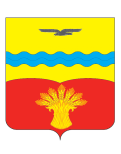 АДМИНИСТРАЦИЯ  МУНИЦИПАЛЬНОГО ОБРАЗОВАНИЯ КИНЗЕЛЬСКИЙ   СЕЛЬСОВЕТ КРАСНОГВАРДЕЙСКОГО РАЙОНА ОРЕНБУРГСКОЙ ОБЛАСТИП О С Т А Н О В Л Е Н И Е01.04.2022 				                                                                                          №  40-пс. КинзелькаОб ограничении движения транспортных средств по автомобильным дорогам общего пользования местного значения, расположенных в границах населенных пунктов муниципального образования Кинзельский сельсовет в весенний период 2022 годаНа основании статей 6,14 Федерального закона от 10 декабря 1995 года № 196-ФЗ «О безопасности дорожного движения», статьей 14,51 Федерального закона  от 06 октября 2003 года № 131-ФЗ «Об общих принципах организации местного самоуправления  в Российской Федерации», Постановления Правительства Оренбургской области № 185-пп от 15.03.2022 «Об ограничении движения транспорта по автомобильным дорогам общего пользования регионального и межмуниципального значения Оренбургской области в весенний и летний  периоды 2022 года»,  статьей  5 Устава муниципального образования  Кинзельский  сельсовет, в целях обеспечения безопасности дорожного движения в период неблагоприятных природно-климатических условий, в связи со снижением несущей способности конструктивных элементов автомобильных дорог общего пользования местного значения, расположенных в границах населенных пунктов муниципального образования Кинзельский сельсовет, вызванных их переувлажнением в весенний период:Ввести с 01.04.2022  года по 25.04.2022 года в установленном порядке на автомобильных дорогах общего пользования, расположенных в границах населенных пунктов муниципального образования Кинзельский сельсовет временное ограничение движения тяжеловесных транспортных средств с нагрузкой на ось свыше 6 тонн или полной массой 15 тонн и более и тракторов всех марок.Установить, что:- не допускается проезд по автомобильным  дорогам общего пользования местного значения, расположенных в границах населенных пунктов муниципального образования Кинзельский сельсовет транспортных средств  с  грузом  или без груза, нагрузки на ось или полная масса которых превышает установленные  в настоящем  постановлении значения;- допускается  движение по специальным пропускам  транспортных средств, нагрузки на ость или полная масса которых превышают  установленные  в настоящем постановлении  значения, осуществляющих перевозки  продуктов питания  в автомобилях-рефрижераторах  (кроме пива и алкогольных напитков), молоковозах, контейнеровозах  и фургонов всех марок, оборудованных для перевозки продовольственных товаров, лекарственных препаратов, удобрений, горюче-смазочных материалов и семенного фонда для весенне-полевых работ, кормов для завершения зимовки скота, почты и почтовых грузов, грузов и техники необходимых для выполнения работ по строительству, реконструкции автомобильных дорог  общего пользования и искусственных сооружений на них, грузов, необходимых для предотвращения или ликвидации последствий обеспечения жизнедеятельности  и боевой готовности  войсковых частей;- допускается движение по специальным  пропускам грузовых и специализированных транспортных средств  повышенной проходимости с грузом или без груза, нагрузка на ось которых и полная масса не превышают установленные в настоящем постановлении значения;специальные пропуска на указанные виды перевозок выдаются администрацией Кинзельского сельсовета при обосновании перевозчиками необходимости безотлагательного проезда транспортного средства;- разрешается проезд без специальных пропусков по автомобильным  дорогам общего пользования транспортных средств, осуществляющих пассажирские перевозки по установленным маршрутам (кроме автобусов повышенной проходимости);Запрещается  с 1 апреля  2022 года движение по автомобильным дорогам общего пользования, расположенным в границах населенных пунктов муниципального образования Кинзельский сельсовет  автотранспорта с ошипованными  шинами.   Перечень марок автомобилей, требующих специального разрешения на проезд в период временного ограничения движения транспортных средств по автомобильным дорогам общего пользования, определен в  Приложении № 1 к настоящему постановлению.Организовать в установленном порядке информирование пользователей автомобильных дорог  общего пользования о введении временного ограничения движения на  этих дорогах.Обеспечить в установленном порядке изготовление, учет, хранение и выдачу специальных пропусков.Рекомендовать участковому  уполномоченному  Абитаеву Р.С.обеспечить контроль за соблюдением введенного временного ограничения движения  и принять все необходимые меры для исключения  несанкционированного проезда тяжеловесного транспорта.Постановление вступает в силу после обнародования и действует до 25.04.2022 года.5. Контроль за исполнением настоящего постановления оставляю за собой. Глава  сельсовета	                   Г.Н. РаботяговРазослано: в дело, администрации района, на информационные стенды, МУП МХКП «Старт» Мещерякову С.Н., участковому уполномоченному Абитаеву Р.С., прокурору района.Приложение  К постановлению№ 40-п от 01.04.2022Перечень марок автомобилей (одиночный автомобиль, тягач и прицеп, полуприцеп), требующих специального разрешения на проезд в период временного ограничения движения транспортных средств по автомобильным дорогам общего пользования№ п/пНаименование марки автомобиля1МАЗ – все модели, модификации и специальные машины на его базе 2КРАЗ- все модели, модификации и специальные машины на его базе3УРАЛ- все модели, модификации и специальные машины на его базе (кроме моделей УРАЛ-375 Д (бортовой), Урал- 4320 (бортовой), Урал-4320-01 (бортовой)4ЗиЛ- все модели, модификации и специальные машины на его базе(кроме моделей ЗиЛ-5301,ЗиЛ-131(бортовой),ЗиЛ-Н(бортовой), ЗиЛ-157 КД(бортовой),ЗиЛ-433410(бортовой)5КамАЗ- все модели, модификации и специальные машины на его базе6Специальные автомобили: БАЗ,МЗКТ,МАЗ,КЗКТ и автомобили, приравненные к ним7Тракторы тягового класса свыше 3,00тс(Т-150,К-700 и т.д.)8Грузовые автомобили иностранного производства среднего и тяжелого класса 